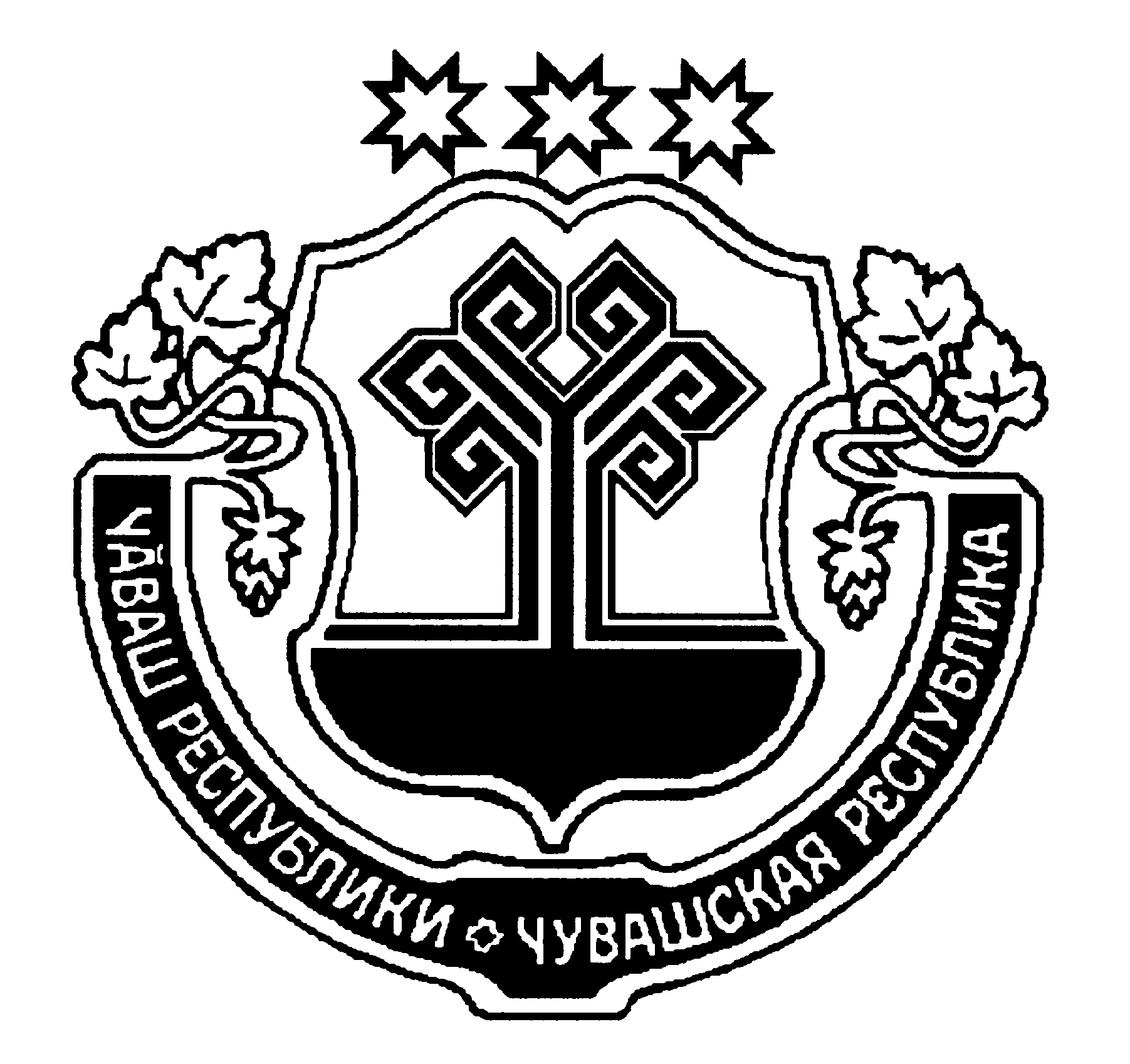 Об утверждении административного регламента администрации Цивильского городского поселения по предоставлению муниципальной услуги "Заключение договора социального найма жилого помещения или внесение изменений в договор социального найма жилого помещения"В соответствии с Жилищным кодексом Российской Федерации, Федеральным законом от 27.07.2010 N 210-ФЗ "Об организации предоставления государственных и муниципальных услуг", Федеральным законом от 06.10.2003 N 131-ФЗ "Об общих принципах организации местного самоуправления в Российской Федерации", Федеральным законом от 02.05.2006 N 59-ФЗ "О порядке рассмотрения обращений граждан Российской Федерации", Уставом Цивильского городского поселения принятого Решением собрания депутатов Цивильского городского поселения Цивильского района Чувашской Республики № 31 от 18 декабря 2014 года, в целях повышения качества предоставления муниципальной услуги администрация Цивильского городского поселения Цивильского района Чувашской Республики п о с т а н о в л я е т :1. Утвердить административный регламент администрации Цивильского городского поселения по предоставлению муниципальной услуги "Заключение договора социального найма жилого помещения или внесение изменений в договор социального найма жилого помещения" согласно приложению.
2.Настоящее постановление подлежит опубликованию (обнародованию) в информационном издании «Официальный вестник» и на официальном сайте  Цивильского городского поселения в сети Интернет. Настоящее постановление вступает в силу со дня его официального опубликования (обнародования).3. Контроль за исполнением настоящего постановления оставляю за собой.Глава администрацииЦивильского городского поселенияЦивильского района Чувашской Республики                                                         В.И.ПетровУтвержден постановлениемадминистрации Цивильского городского поселенияот   13.01.2021 г. N 05АДМИНИСТРАТИВНЫЙ РЕГЛАМЕНТАДМИНИСТРАЦИИ ЦВИЛЬСКОГО ГОРОДСКОГО ПОСЕЛЕНИЯ ПО ПРЕДОСТАВЛЕНИЮМУНИЦИПАЛЬНОЙ УСЛУГИ "ЗАКЛЮЧЕНИЕ ДОГОВОРА СОЦИАЛЬНОГО НАЙМАЖИЛОГО ПОМЕЩЕНИЯ ИЛИ ВНЕСЕНИЕ ИЗМЕНЕНИЙ В ДОГОВОРСОЦИАЛЬНОГО НАЙМА ЖИЛОГО ПОМЕЩЕНИЯ"I. Общие положения1.1. Предмет регулирования административного регламентаАдминистративный регламент предоставления муниципальной услуги "Заключение договора социального найма жилого помещения или внесение изменений в договор социального найма жилого помещения" (далее - Административный регламент) разработан в целях повышения качества предоставления и доступности муниципальной услуги, создания комфортных условий для участников отношений, возникающих при предоставлении муниципальной услуги, и определяет стандарт предоставления муниципальной услуги, сроки и последовательность административных действий и административных процедур при заключении договора социального найма или внесения изменений в договор социального найма жилого помещения.1.2. Круг заявителей на предоставление муниципальной услугиЗаявителями на предоставление муниципальной услуги по заключению (внесению изменений) договора социального найма являются жители города Цивильск - граждане Российской Федерации:признанные малоимущими или отнесенные к иным категориям граждан, определенными федеральными законами или законами Чувашской Республики;занимаемые жилое помещение муниципального жилищного фонда на основании ордера;проживающие в одном жилом помещении на основании отдельных договоров социального найма и объединившиеся в одну семью;являющиеся членом семьи умершего нанимателя;наниматели жилых помещений, в связи с изменением состава семьи; перепланировки и реконструкции жилого помещения; изменении почтового адреса жилого помещения;отношении которых вынесено решение суда о признании права пользования жилым помещением по договору социального найма;при обнаружении технических неточностей в договоре социального найма.От имени Заявителя для получения муниципальной услуги могут выступать уполномоченные Заявителем лица на основании нотариально оформленной доверенности, а также законные представители (родители, усыновители, опекуны) несовершеннолетних лиц в возрасте до 14 лет и опекуны недееспособных граждан.1.3. Требования к порядку информирования о предоставлении муниципальной услуги1.3.1. Информация о порядке и сроках предоставления муниципальной услуги и услуг, которые являются необходимыми и обязательными для предоставления муниципальной услуги, о местах нахождения и графиках работы, контактных телефонах, адресах электронной почты органа местного самоуправления, предоставляющего муниципальную услугу, его структурного подразделения, является открытой и общедоступной и размещается:на официальном сайте органа местного самоуправления на Портале телекоммуникационной сети "Интернет" (далее - официальный сайт органа местного самоуправления);на информационных стендах в зданиях администрации города Цивильск, структурных подразделений, в которых предоставляется муниципальная услуга;в федеральной государственной информационной системе "Федеральный реестр государственных и муниципальных услуг (функций)" (далее также - Федеральный реестр);в федеральной государственной информационной системе "Единый портал государственных и муниципальных услуг (функций)" www.gosuslugi.ru (далее - Единый портал государственных и муниципальных услуг).Прием и информирование заинтересованных лиц по вопросам предоставления муниципальной услуги осуществляется специалистами по учету и распределению жилья администрации Цивильского городского поселения.В соответствии с соглашением о взаимодействии между органом местного самоуправления и многофункциональным центром предоставления государственных и муниципальных услуг (далее - соглашение) информацию по вопросам предоставления муниципальной услуги заинтересованные лица могут получить также через многофункциональные центры предоставления государственных и муниципальных услуг (далее - МФЦ).Сведения о местах нахождения МФЦ, контактных телефонах для справок размещаются на информационных стендах в местах предоставления муниципальной услуги, в информационно-телекоммуникационной сети "Интернет" (далее - сеть "Интернет").1.3.2. Для получения информации о процедуре предоставления муниципальной услуги заинтересованное лицо вправе обратиться:в устной форме к специалисту по учету и распределению жилья администрации Цивильского городского поселения, или в соответствии с Соглашением в МФЦ;по телефону к специалисту по учету и распределению жилья администрации Цивильского городского поселения или в соответствии с Соглашением в МФЦ;в письменной форме или в форме электронного документа в отдел по учету и распределению жилья администрации Цивильского городского поселения или в соответствии с Соглашением в МФЦ;через официальный сайт органа местного самоуправления, МФЦ, Единый портал государственных и муниципальных услуг www.gosuslugi.ru в сети "Интернет".Основными требованиями к информированию заинтересованных лиц о процедуре предоставления муниципальной услуги являются:достоверность и полнота информирования о процедуре;четкость в изложении информации о процедуре;наглядность форм предоставляемой информации;удобство и доступность получения информации о процедуре;корректность и тактичность в процессе информирования о процедуре.Информирование заинтересованных лиц организуется индивидуально или публично. Форма информирования может быть устной или письменной в зависимости от формы обращения заинтересованных лиц или их уполномоченных представителей.1.3.3. Публичное устное информированиеПубличное устное информирование осуществляется с привлечением СМИ.1.3.4. Публичное письменное информирование осуществляется путем публикации информационных материалов в СМИ, размещения на Едином портале государственных и муниципальных услуг, на официальных сайтах органа местного самоуправления,  МФЦ, использования информационных стендов, размещенных в местах предоставления муниципальной услуги.Информационные стенды оборудуются в месте, доступном для получения информации. На информационных стендах и на официальном сайте органа местного самоуправления размещается следующая обязательная информация:полное наименование органа местного самоуправления администрации Цивильского городского поселения, предоставляющего муниципальную услугу;почтовый адрес, адреса электронной почты и официального сайта органа местного самоуправления, контактные телефоны, график работы, фамилии, имена, отчества и должности специалистов, осуществляющих прием и консультирование заинтересованных лиц;формы и образцы заполнения заявления о предоставлении муниципальной услуги;перечень документов, необходимых для предоставления муниципальной услуги;порядок предоставления муниципальной услуги, в том числе в электронной форме;перечень оснований для отказа в предоставлении муниципальной услуги;выдержки из правовых актов по наиболее часто задаваемым вопросам;порядок обжалования решений и действий (бездействия) органа местного самоуправления, должностных лиц органа местного самоуправления, муниципальных служащих, предоставляющих муниципальную услугу.Тексты материалов печатаются удобным для чтения шрифтом, без исправлений, наиболее важные места выделяются полужирным шрифтом или подчеркиваются.1.3.5. Индивидуальное устное информирование о порядке предоставления муниципальной услуги осуществляется специалистами отдела по учету и распределению жилья администрации Цивильского городского поселения либо в соответствии с Соглашением специалистом МФЦ при обращении заявителей за информацией:лично;по телефону.Специалист, осуществляющий индивидуальное устное информирование, при обращении заинтересованного лица (по телефону или лично) должен подробно и в вежливой (корректной) форме информировать обратившихся по интересующим их вопросам. При этом принимаются все необходимые меры для полного и оперативного ответа на поставленные вопросы, в том числе с привлечением других компетентных специалистов.Индивидуальное устное информирование осуществляется не более 15 минут.1.3.6. Индивидуальное письменное информирование о порядке предоставления муниципальной услуги при обращении заинтересованных лиц осуществляется путем направления ответов почтовым отправлением либо посредством электронной почты.Ответы на письменные обращения заинтересованных лиц направляются в письменном виде и должны содержать ответы на поставленные вопросы, фамилию, инициалы и номер телефона исполнителя.Ответ на обращение направляется в форме электронного документа по адресу электронной почты, указанному в обращении, поступившем в форме электронного документа, и в письменной форме по почтовому адресу, указанному в обращении, поступившем в письменной форме.Ответ на обращение направляется заинтересованному лицу в течение 30 дней со дня его регистрации.II. Стандарт предоставления муниципальной услуги2.1. Наименование муниципальной услугиМуниципальная услуга имеет следующее наименование:"Заключение договора социального найма жилого помещения или внесение изменений в договор социального найма жилого помещения".2.2. Наименование органа местного самоуправления, предоставляющего муниципальную услугуПредоставляется органом местного самоуправления - администрацией Цивильского городского поселения а также МФЦ.2.2.1. Государственные и муниципальные органы и организации, участвующие в предоставлении муниципальной услуги:При предоставлении муниципальной услуги осуществляется процесс взаимодействия с государственными и муниципальными органами, организациями, сфера деятельности которых связана с предоставлением муниципальной услуги:МФЦ;Управление Федеральной службы государственной регистрации, кадастра и картографии по Чувашской Республике.2.2.2. Особенности взаимодействия с заявителем при предоставлении муниципальной услугиПри подаче заявления с документами на предоставление муниципальной услуги в администрацию, МФЦ, а также в процессе предоставления муниципальной услуги запрещается требовать от заявителя осуществления действий, в том числе согласований, необходимых для получения муниципальной услуги и связанных с обращением в органы исполнительной власти, иные органы местного самоуправления и организации, за исключением получения услуг и получения документов и информации, представляемых в результате предоставления таких услуг, включенных в перечень услуг, которые являются необходимыми и обязательными для предоставления муниципальных услуг.2.3. Описание результата предоставления муниципальной услугиКонечным результатом предоставления муниципальной услуги является:заключение договора социального найма жилого помещения;внесение изменений в действующий договор социального найма жилого помещения путем заключения дополнительного соглашения к договору социального найма жилого помещения;в случае принятия решения об отказе в заключении договора социального найма на жилое помещение муниципального жилищного фонда и/или внесения изменений в действующий договор социального найма жилого помещения - письменный мотивированный отказ в предоставлении муниципальной услуги: в заключении или внесении изменений в договор социального найма жилого помещения.2.4. Срок предоставления муниципальной услугиОбщий срок предоставления муниципальной услуги составляет 32 рабочих дня со дня обращения заявителя, в том числе:срок предоставления отделом по учету и распределению жилья администрацией Цивильского городского поселения муниципальной услуги, в случаях, предусмотренных пунктами 2.6.1 - 2.6.9 Административного регламента, составляет 22 рабочих дня;срок предоставления результата муниципальной услуги, выраженного в заключении договора социального найма жилого помещения и (или) внесения изменений в действующий договор социального найма жилого помещения путем заключения дополнительного соглашения к договору социального найма составляет 10 рабочих дней;срок исправления технических ошибок, допущенных при предоставлении муниципальной услуги, не должен превышать 3 рабочих дня с момента обнаружения ошибки или получения от любого заинтересованного лица письменного заявления об ошибке.Срок выдачи (направления) документов, являющихся результатом предоставления муниципальной услуги, - выдается в день заключения договора социального найма жилого помещения.2.5. Нормативные правовые акты, регулирующие предоставление муниципальной услугиПеречень нормативных правовых актов, регулирующих предоставление муниципальной услуги, размещается на официальном сайте органа местного самоуправления, Едином портале государственных и муниципальных услуг и в Федеральном реестре.2.6. Исчерпывающий перечень документов, необходимых в соответствии с нормативными правовыми актами Российской Федерации и Чувашской Республики для предоставления муниципальной услуги, подлежащих представлению заявителем, способы их получения заявителем, в том числе в электронной форме, порядок их представленияЗаявитель или его представитель представляют Заявление о заключении договора социального найма жилого помещения или о внесении изменений в договор социального найма (приложения N 2, N 5, N 6, N 8 к Административному регламенту), согласие на обработку персональных данных (приложения N 3, N 4), подписанное заявителем либо его представителем, всеми совершеннолетними членами семьи нанимателя, по месту жительства в администрации Цивильского городского поселения либо в МФЦ.Предоставляемые копии документов должны быть заверены нотариусом, либо представлены вместе с оригиналами для заверения специалистами.Заявление и документы на предоставление муниципальной услуги могут быть представлены заявителем с использованием информационно-телекоммуникационных технологий (в электронном виде), в том числе с использованием Единого портала государственных и муниципальных услуг с момента создания соответствующей информационной и телекоммуникационной инфраструктуры.Заявление и документы, необходимые для предоставления муниципальной услуги, предоставляемые в форме электронных документов, подписываются в соответствии с требованиями Федерального закона от 06.04.2011 N 63-ФЗ "Об электронной подписи" и статьями 21.1 и 21.2 Федерального закона N 210-ФЗ "Об организации предоставления государственных и муниципальных услуг".2.6.1. Перечень документов, представляемых для заключения договора социального найма жилого помещения с гражданами, признанными малоимущими или отнесенными к иным категориям граждан, определенными федеральными законами или законами Чувашской РеспубликиЗаключение договора социального найма жилого помещения не требует от Заявителя дополнительного обращения и предоставления документов.2.6.2. Перечень документов, представляемых для заключения договора социального найма жилого помещения с гражданами, занимаемыми жилое помещение муниципального жилищного фонда на основании ордера:1. документы, удостоверяющие личность заявителя, членов его семьи (копии паспортов совершеннолетних членов семьи, для несовершеннолетних - копии свидетельств о рождении);2. копии документов, подтверждающих родство с нанимателем: копии свидетельств о рождении, копии свидетельств о браке (справка из органов записей актов гражданского состояния о браке, о рождении, о расторжении брака);3. при обращении представителя - документ, удостоверяющий его личность, копия его паспорта, документ, подтверждающий права представителя (нотариально удостоверенная доверенность, постановление об установлении опеки (попечительства), свидетельство о рождении);4. ордер на занимаемое жилое помещение, выданный органом местного самоуправления или иным учреждением и предприятием для вселения гражданина в занимаемое жилое помещение;5. выписка (справка) из лицевого счета нанимателя, выданная управляющей организацией, обслуживающей многоквартирный жилой дом;6. в случае изменения имени, фамилии и (или) отчества заявителя или членов его семьи необходимо представить документы, подтверждающие данные факты (свидетельство о браке (справка из органов записей актов гражданского состояния о браке, расторжении брака), свидетельство о перемене имени, или фамилии, или отчества);7. документы, подтверждающие постоянное отсутствие бывших членов семьи нанимателей:копия свидетельства о смерти (справка из органов записи актов гражданского состояния о смерти) умершего нанимателя и умерших членов семьи; в случае изменения фамилии, имени, отчества - документы из подпункта 7 настоящего пункта Административного регламента);документ, удостоверяющий личность члена семьи, включенного в ордер и выехавшего на другое постоянное место жительства, копия его паспорта, заявление об отказе в пользовании жилым помещением (подписывается в присутствии специалистов, принимающих документы, либо заверенное нотариусом (приложение N 6 к Административному регламенту));копия вступившего в силу решения судебной инстанции о признании гражданина утратившим право пользования или не приобретшим право пользования жилым помещением, либо безвестно пропавшим.2.6.3. Перечень документов, представляемых для заключения договора социального найма жилого помещения с нанимателями, проживающими в одном жилом помещении на основании отдельных договоров социального найма и объединившимися в одну семью:1. документы, удостоверяющие личность заявителя, членов семьи заявителя (копии паспортов совершеннолетних членов семьи, для несовершеннолетних - копии свидетельств о рождении);2. копии документов, подтверждающих родство нанимателя с членами семьи: копии свидетельств о рождении, копии свидетельств о браке (справка из органов записей актов гражданского состояния о браке, о рождении, расторжении брака);3. при обращении представителя - документ, удостоверяющий его личность, документ подтверждающий права представителя (нотариально удостоверенная доверенность, постановление об установлении опеки (попечительства), свидетельство о рождении);4. договор социального найма жилого помещения или ордер на занимаемое жилое помещение, выданный иным учреждением и предприятием для вселения гражданина в занимаемое жилое помещение;5. выписка (справка) из лицевого счета нанимателя, выданная управляющей организацией, обслуживающей многоквартирный жилой дом;6. в случае изменения имени, фамилии и (или) отчества заявителя или членов его семьи необходимо представить документы, подтверждающие данные факты (свидетельство о браке (справка из органов записей актов гражданского состояния о браке, расторжении брака), свидетельство о перемене имени, или фамилии, или отчества);7. документы, подтверждающие постоянное отсутствие бывших членов семьи нанимателей:копия свидетельства о смерти (справка из органов записи актов гражданского состояния о смерти) умерших членов семьи; в случае изменения фамилии, имени, отчества - документы из подпункта 7 настоящего пункта Административного регламента;документ, удостоверяющий личность члена семьи, включенного в договор социального найма (ордер на занимаемое жилое помещение, выданный органом местного самоуправления или иным учреждением и предприятием для вселения гражданина в занимаемое жилое помещение) и выехавшего на другое постоянное место жительства, копия его паспорта, заявление об отказе в пользовании жилым помещением (подписанное в присутствии специалистов, принимающих документы, либо заверенное нотариусом (приложение N 6 к Административному регламенту);копия вступившего в силу решения судебной инстанции о признании гражданина утратившим право пользования или не приобретшим право пользования жилым помещением, либо безвестно пропавшим.2.6.4. Перечень документов, представляемых для заключения договора социального найма на жилое помещение с гражданином, являющимся членом семьи умершего нанимателя по ранее заключенному договору социального найма:1. документы, удостоверяющие личность заявителя, членов его семьи (копии паспортов нанимателей и совершеннолетних членов их семей, копии свидетельств о рождении несовершеннолетних членов семей);2. копии документов, подтверждающих родство с нанимателем: копии свидетельств о рождении, копии свидетельств о браке (справка из органов записей актов гражданского состояния о браке, о рождении, расторжении брака);3. копии документов, подтверждающих признание гражданина недееспособным - в случае наличия такого решения;4. при обращении представителя - документ, удостоверяющий его личность, копия его паспорта, документ, подтверждающий права представителя (нотариально удостоверенная доверенность, постановление об установлении опеки (попечительства), свидетельство о рождении);5. договор социального найма на занимаемое жилое помещение или ордер на занимаемое жилое помещение, выданный иным учреждением и предприятием для вселения гражданина в занимаемое жилое помещение;6. выписка (справка) из лицевого счета нанимателя, выданная управляющей организацией, обслуживающей многоквартирный жилой дом;7. в случае изменения имени, фамилии и (или) отчества заявителя или членов его семьи необходимо представить документы, подтверждающие данные факты (свидетельство о браке (справка из органов записей актов гражданского состояния о браке, расторжении брака), свидетельство о перемене имени, или фамилии, или отчества;8. документы, подтверждающие постоянное отсутствие бывшего нанимателя и членов его семьи:копия свидетельства о смерти (справка из органов записи актов гражданского состояния о смерти) умершего нанимателя и умерших членов семьи; в случае изменения фамилии, имени, отчества - документы из подпункта 8 настоящего пункта Административного регламента;документ, удостоверяющий личность члена семьи, включенного в ордер и выехавшего на другое постоянное место жительства, копия его паспорта, заявление об отказе в пользовании жилым помещением (подписывается в присутствии специалистов, принимающих документы, либо заверенное нотариусом (приложение N 6 к Административному регламенту);копия вступившего в силу решения судебной инстанции о признании гражданина утратившим право пользования или не приобретшим право пользования жилым помещением, либо безвестно пропавшим.2.6.5. Перечень документов, представляемых для изменения действующего договора социального найма жилого помещения в связи с вселением в занимаемое жилое помещение других граждан в качестве членов семьи нанимателя:1. документы, удостоверяющие личность заявителя, членов его семьи (копии паспортов нанимателей и совершеннолетних членов их семей, копии свидетельств о рождении несовершеннолетних членов семей);2. копии документов, подтверждающих родство с нанимателем вселяемого члена семьи: копии свидетельств о рождении, копии свидетельств о браке (справка из органов записей актов гражданского состояния о браке, о рождении, расторжении брака);3. при обращении представителя - документ, удостоверяющий его личность, копия его паспорта, документ подтверждающий права представителя (нотариально удостоверенная доверенность, постановление об установлении опеки (попечительства), свидетельство о рождении);4. копия действующего договора социального найма на занимаемое жилое помещение;5. выписка (справка) из лицевого счета нанимателя, выданная управляющей организацией, обслуживающей многоквартирный жилой дом;6. копия паспорта вселяемого члена семьи;7. копия (копии) документов, подтверждающих родственные отношения нанимателя с членами его семьи: копии свидетельств о рождении, копии свидетельств о браке (справка из органов записей актов гражданского состояния о браке, о рождении, расторжении брака);8. копия вступившего в силу решения судебной инстанции о признании гражданина членом семьи нанимателя и вселении - для лиц, вселяемых на основании решения суда.2.6.6. Перечень документов, представляемых для изменения договора социального найма жилого помещения в связи с вселением в жилое помещение к родителям их несовершеннолетних детей:1. документ, удостоверяющий личность заявителя (копия паспорта);2. копия свидетельства о рождении несовершеннолетнего ребенка заявителя либо копия свидетельства о рождении несовершеннолетнего ребенка члена семьи нанимателя и копия паспорта члена семьи нанимателя;3. при обращении представителя - документ, удостоверяющий его личность, копия его паспорта, документ, подтверждающий права представителя (нотариально удостоверенная доверенность, постановление об установлении опеки (попечительства), свидетельство о рождении);4. копия действующего договора социального найма на занимаемое жилое помещение;5. выписка (справка) из лицевого счета нанимателя, выданная управляющей организацией, обслуживающей многоквартирный жилой дом.2.6.7. Перечень документов, представляемых для изменения действующего договора социального найма жилого помещения в связи с исключением из договора социального найма членов семьи нанимателя:1. документы, удостоверяющие личность заявителя (и его представителя) (копия паспорта заявителя);2. при обращении представителя - документ, удостоверяющий его личность, копия его паспорта, документ, подтверждающий права представителя (нотариально удостоверенная доверенность, постановление об установлении опеки (попечительства), свидетельство о рождении);3. выписка (справка) из лицевого счета нанимателя, выданная управляющей организацией, обслуживающей многоквартирный жилой дом;4. документы, подтверждающие постоянное отсутствие бывшего члена семьи нанимателя:копия свидетельства о смерти (справка из органов записи актов гражданского состояния о смерти) умершего члена семьи;документ, удостоверяющий личность члена семьи, включенного в действующий договор социального найма и выехавшего на другое постоянное место жительства, копия его паспорта, заявление об отказе в пользовании жилым помещением (подписывается в присутствии специалистов, принимающих документы, либо заверенное нотариусом) (приложение N 6 к Административному регламенту);копия вступившего решения судебной инстанции о признании гражданина утратившим право пользования жилым помещением, или не приобретшим право пользования жилым помещением, либо признанным безвестно пропавшим.2.6.8. Перечень документов, представляемых для изменения действующего договора социального найма жилого помещения, в связи с перепланировкой и реконструкцией жилого помещения, изменением почтового адреса жилого помещения:1. документы, удостоверяющие личность заявителя (и его представителя) (копия паспорта заявителя);2. при обращении представителя - документ, удостоверяющий его личность, копия его паспорта, документ, подтверждающий права представителя (нотариально удостоверенная доверенность, постановление об установлении опеки (попечительства), свидетельство о рождении);3. копия действующего договора социального найма на занимаемое жилое помещение;4. выписка (справка) из лицевого счета нанимателя, выданная управляющей организацией, обслуживающей многоквартирный жилой дом;5. документы, подтверждающие изменение конфигурации жилого помещения:экспликация жилого помещения с техническим планом жилого помещения с внесенными изменениями.2.6.9. Перечень документов, представляемых для заключения договора социального найма жилого помещения на основании вступившего в законную силу решения суда о признании права пользования жилым помещением:1. документы, удостоверяющие личность заявителя (и его представителя) (копия паспорта заявителя);2. при обращении представителя - документ, удостоверяющий его личность, копия его паспорта, документ, подтверждающий права представителя (нотариально удостоверенная доверенность, постановление об установлении опеки (попечительства), свидетельство о рождении);3. копия вступившего в силу решения судебной инстанции о заключении договора социального найма;4. копии паспортов (для несовершеннолетних - копии свидетельств о рождении) лиц, установленных решением судебной инстанции членами семьи гражданина;5. копии документов, подтверждающих родственные отношения членов семьи по отношению к установленному нанимателю.2.6.10. Исчерпывающий перечень документов, необходимых в соответствии с нормативными правовыми актами Российской Федерации и нормативными правовыми актами Чувашской Республики для предоставления муниципальной услуги, которые находятся в распоряжении государственных органов, органов местного самоуправления и иных органов, участвующих в предоставлении муниципальной услуги, и которые заявитель вправе представить самостоятельно, а также способы их получения заявителями, в том числе в электронной форме, порядок их представленияВ порядке межведомственного электронного взаимодействия специалисты отдела по учету и распределению жилья администрации Цивильского городского поселения запрашивают следующие документы:справка о том, что жилое помещение не приватизировано;копии документов, подтверждающих изменение почтового адреса жилого дома, в котором находится жилое помещение;копии документов, подтверждающих утверждение проведенной перепланировки, реконструкции, пристроя жилого помещения;выписка из Единого государственного реестра недвижимости об основных характеристиках объекта и перехода прав на объект.2.6.11. Указание на запрет требовать от заявителяВ соответствии с требованиями пунктов 1, 2, 4 части 1 статьи 7 Федерального закона от 27.07.2010 N 210-ФЗ "Об организации предоставления государственных и муниципальных услуг" при предоставлении муниципальной услуги специалисты отдела по учету и распределению жилья администрации Цивильского городского поселения не вправе требовать от заявителя:представления документов и информации или осуществления действий, представление или осуществление которых не предусмотрено нормативными правовыми актами, регулирующими отношения, возникающие в связи с предоставлением муниципальной услуги;представления документов и информации, в том числе подтверждающих внесение заявителем платы за предоставление государственных и муниципальных услуг, которые находятся в распоряжении органов, предоставляющих государственные услуги, органов, предоставляющих муниципальные услуги, иных государственных органов, органов местного самоуправления либо подведомственных государственным органам или органам местного самоуправления организаций, участвующих в предоставлении предусмотренных частью 1 статьи 1 Федерального закона от 27.07.2010 N 210-ФЗ "Об организации предоставления государственных и муниципальных услуг", в соответствии с нормативными правовыми актами Российской Федерации, нормативными правовыми актами Чувашской Республики, муниципальными нормативными правовыми актами, за исключением документов, включенных в определенный частью 6 статьи 7 Федерального закона от 27.07.2010 N 210-ФЗ "Об организации предоставления государственных и муниципальных услуг" перечень документов. Заявитель вправе представить указанные документы и информацию в орган, предоставляющий муниципальную услугу, по собственной инициативе;представления документов и информации, отсутствие и (или) недостоверность которых не указывались при первоначальном отказе в приеме документов, необходимых для предоставления муниципальной услуги, либо в предоставлении муниципальной услуги, за исключением следующих случаев:а) изменение требований нормативных правовых актов, касающихся предоставления муниципальной услуги, после первоначальной подачи заявления о предоставлении муниципальной услуги;б) наличие ошибок в заявлении о предоставлении муниципальной услуги и документах, поданных заявителем после первоначального отказа в приеме документов, необходимых для предоставления муниципальной услуги, либо в предоставлении муниципальной услуги и не включенных в представленный ранее комплект документов;в) истечение срока действия документов или изменение информации после первоначального отказа в приеме документов, необходимых для предоставления муниципальной услуги, либо в предоставлении муниципальной услуги;г) выявление документально подтвержденного факта (признаков) ошибочного или противоправного действия (бездействия) должностного лица органа, предоставляющего муниципальную услугу, муниципального служащего, работника МФЦ, работника организации, предусмотренной частью 1.1 статьи 16 Федерального закона от 27.07.2010 N 210-ФЗ "Об организации предоставления государственных и муниципальных услуг", при первоначальном отказе в приеме документов, необходимых для предоставления муниципальной услуги, либо в предоставлении муниципальной услуги, о чем в письменном виде за подписью руководителя органа, предоставляющего муниципальную услугу, руководителя МФЦ при первоначальном отказе в приеме документов, необходимых для предоставления муниципальной услуги, либо руководителя организации, предусмотренной частью 1.1 статьи 16 Федерального закона от 27.07.2010 N 210-ФЗ "Об организации предоставления государственных и муниципальных услуг", уведомляется заявитель, а также приносятся извинения за доставленные неудобства.2.7. Исчерпывающий перечень оснований для отказа в приеме документов, необходимых для предоставления муниципальной услугиОснований для отказа в приеме документов, необходимых для предоставления муниципальной услуги, не предусмотрено.2.8. Исчерпывающий перечень оснований для приостановления или отказа в предоставлении муниципальной услугиОснованиями для отказа в предоставлении муниципальной услуги являются:отсутствие у лица полномочий на подачу заявления;представление заявителем неполных и (или) заведомо недостоверных сведений;непредставление или представление не в полном объеме документов, необходимых для принятия решения о предоставлении муниципальной услуги, перечисленных в подразделе 2.6 настоящего Административного регламента;не соответствие документов, представленных заявителем, определенным настоящим Административным регламентом;представление заявителем документов, вид и состояние которых не позволяют однозначно истолковать их содержание, в том числе наличие подчисток, приписок, зачеркнутых слов и иных, не оговоренных в них исправлений, повреждений, наличие факсимильных подписей, содержащихся на представляемых документах;непредставление представителем заявителя оформленной в установленном действующим законодательством порядке доверенности на осуществление действий от имени заявителя(лей);в реестре муниципальной собственности отсутствует жилое помещение, на которое требуется оформить договор;отсутствие у лица полномочий на подписание договора социального найма;отсутствие согласия членов семьи на признание гражданина нанимателем;отсутствие документов, подтверждающих родство с нанимателем;отсутствие документов, подтверждающих постоянное отсутствие нанимателя или членов его семьи;отсутствие согласия совершеннолетних членов семьи на вселение нового члена семьи (кроме вселения несовершеннолетних детей к родителям);отсутствие документов, подтверждающих изменение почтового адреса;отсутствие документов, подтверждающих утверждение проведенной перепланировки, реконструкции и пристроя жилого помещения;решение судебной инстанции не вступило в законную силу.Основания для приостановления муниципальной услуги:письменное заявление нанимателя или членов семьи с указанием причин и срока приостановления;письменное заявление нанимателя о возврате документов без заключения договора.2.9. Перечень услуг, которые являются необходимыми и обязательными для предоставления муниципальной услуги, в том числе сведения о документе (документах), выдаваемом (выдаваемых) организациями, участвующими в предоставлении муниципальной услугиПри предоставлении муниципальной услуги оказание иных услуг, необходимых и обязательных для предоставления муниципальной услуги, а также участие иных организаций в предоставлении муниципальной услуги не предусмотрено.2.10. Порядок, размер и основания взимания государственной пошлины или иной платы, взимаемой за предоставление муниципальной услугиПредоставление муниципальной услуги осуществляется без взимания государственной пошлины или иной платы.2.11. Максимальный срок ожидания в очереди при подаче запроса о предоставлении муниципальной услуги при получении результата предоставления муниципальной услугиВремя ожидания в очереди заявителя при подаче заявления и документов к нему и при получении результата предоставления муниципальной услуги не должно превышать 15 минут.2.12. Срок и порядок регистрации заявления, в том числе в электронной формеЗаявление регистрируется в день поступления:в журнале входящей документации в отделе учета и распределения жилья администрации Цивильского городского поселения путем присвоения входящего номера и даты поступления документа в течение 1 рабочего дня с даты поступления;в системе электронного документооборота (далее - СЭД) с присвоением статуса "зарегистрировано" в течение 1 рабочего дня с даты поступления;в автоматизированной системе многофункционального центра предоставления государственных и муниципальных услуг (далее - АИС МФЦ) с присвоением статуса "зарегистрировано" в течение 1 рабочего дня с даты поступления.2.13. Требования к помещениям, в которых предоставляется муниципальная услуга, к залу ожидания, местам для заполнения запросов о предоставлении муниципальной услуги, информационным стендам с образцами их заполнения и перечнем документов, необходимых для предоставления каждой муниципальной услуги, размещению и оформлению визуальной, текстовой и мультимедийной информации о порядке предоставления такой услуги, в том числе к обеспечению доступности для инвалидов указанных объектов в соответствии с законодательством Российской Федерации о социальной защите инвалидовВ помещении, в котором предоставляется муниципальная услуга, создаются условия для беспрепятственного доступа в него инвалидов в соответствии с законодательством Российской Федерации о социальной защите инвалидов. В местах предоставления муниципальной услуги предусматривается оборудование посадочных мест, создание условий для обслуживания маломобильных групп населения, в том числе оборудование пандусов, наличие удобной офисной мебели.Помещения для предоставления муниципальной услуги снабжаются соответствующими табличками с указанием номера кабинета, названия соответствующего структурного подразделения, фамилий, имен, отчеств, должностей специалистов, предоставляющих муниципальную услугу. Каждое помещение для предоставления муниципальной услуги оснащается телефоном, компьютером и принтером.Для ожидания приема гражданам отводятся места, оборудованные стульями, столами (стойками), письменными принадлежностями для возможности оформления документов.Для свободного получения информации о фамилиях, именах, отчествах и должностях специалистов, предоставляющих муниципальную услугу, указанные должностные лица обеспечиваются личными нагрудными идентификационными карточками с указанием фамилии, имени, отчества и должности, крепящимися с помощью зажимов к одежде, либо настольными табличками аналогичного содержания.Специалист, предоставляющий муниципальную услугу, обязан предложить заявителю воспользоваться стулом, находящимся рядом с рабочим местом данного специалиста.Визуальная, текстовая информация о порядке предоставления муниципальной услуги размещается на информационном стенде местной администрации, на официальном сайте органа местного самоуправления, на Едином портале государственных и муниципальных услуг.Оформление визуальной, текстовой информации о порядке предоставления муниципальной услуги должно соответствовать оптимальному зрительному восприятию этой информации.Информационные стенды оборудуются в доступном для заявителей помещении администрации.2.14. Показатели доступности и качества муниципальной услугиПоказателями доступности муниципальной услуги являются:обеспечение информирования о работе структурного подразделения администрации и предоставляемой муниципальной услуге (размещение информации на Едином портале государственных и муниципальных услуг);ясность и качество информации, объясняющей порядок и условия предоставления муниципальной услуги (включая необходимые документы), информация о правах заявителя;условия доступа к территории, зданию администрации (территориальная доступность, обеспечение пешеходной доступности (не более 10 минут пешком) от остановок общественного транспорта к зданию администрации, наличие необходимого количества парковочных мест);обеспечение свободного доступа в здание администрации;организация предоставления муниципальной услуги через МФЦ.Показателями качества муниципальной услуги являются:комфортность ожидания и получения муниципальной услуги (оснащенные места ожидания, соответствие помещений санитарно-гигиеническим требованиям (освещенность, просторность, отопление и чистота воздуха), эстетическое оформление помещений);компетентность специалистов, предоставляющих муниципальную услугу, в вопросах предоставления муниципальной услуги;культура обслуживания (вежливость, тактичность, внимательность и готовность оказать эффективную помощь заявителю при возникновении трудностей);строгое соблюдение стандарта и порядка предоставления муниципальной услуги;эффективность и своевременность рассмотрения поступивших обращений по вопросам предоставления муниципальной услуги;отсутствие жалоб.Специалист отдела по учету и распределению жилья администрации Цивильского городского поселения, предоставляющий муниципальную услугу:обеспечивает объективное, всестороннее и своевременное рассмотрение заявления;запрашивает, в том числе в электронной форме, необходимые для рассмотрения заявления документы и материалы в других государственных органах, органах местного самоуправления и у иных должностных лиц;принимает меры, направленные на восстановление или защиту нарушенных прав, свобод и законных интересов гражданина.При рассмотрении заявления специалист отдела по учету и распределения жилья администрации Цивильского городского поселения, предоставляющий муниципальную услугу, не вправе:искажать положения нормативных правовых актов;предоставлять сведения, составляющие государственную или иную охраняемую федеральным законом тайну, или сведения конфиденциального характера;давать правовую оценку любых обстоятельств и событий, в том числе решений, действий (бездействия) государственных органов, органов местного самоуправления или должностных лиц;вносить изменения и дополнения в любые представленные заявителем документы;совершать на документах заявителей распорядительные надписи, давать указания государственным органам, органам местного самоуправления или должностным лицам или каким-либо иным способом влиять на последующие решения государственных органов, органов местного самоуправления или должностных лиц при осуществлении возложенных на них функций.Взаимодействие заявителя со специалистом структурного подразделения администрации Цивильского городского поселения, предоставляющего муниципальную услугу, осуществляется при личном обращении заявителя:1) для подачи документов, необходимых для предоставления муниципальной услуги;2) для получения информации о ходе предоставления муниципальной услуги;3) для получения результата предоставления муниципальной услуги.Продолжительность каждого взаимодействия заявителя и специалиста, ответственного за выполнение административных процедур по предоставлению муниципальной услуги, не должна превышать 15 минут.Информация о ходе предоставления муниципальной услуги предоставляется непосредственно специалистом отдела по учету и распределению жилья администрации Цивильского городского поселения, предоставляющего муниципальную услугу, по телефонам для справок, электронным сообщением по адресу, указанному заявителем, а также размещается в личном кабинете заявителя на Едином портале государственных и муниципальных услуг (при подаче запроса о предоставлении муниципальной услуги через Единый портал государственных и муниципальных услуг).Возможность получения муниципальной услуги в любом территориальном подразделении органа местного самоуправления, предоставляющего муниципальную услугу (экстерриториальный принцип), а также посредством запроса о предоставлении нескольких государственных и (или) муниципальных услуг в МФЦ, предусмотренного статьей 15.1 Федерального закона N 210-ФЗ, не предусмотрена.2.15. Иные требования, в том числе учитывающие особенности предоставления муниципальной услуги по экстерриториальному принципу (в случае, если муниципальная услуга предоставляется по экстерриториальному принципу) и особенности предоставления муниципальной услуги в электронной формеПредоставление муниципальной услуги в электронной форме не предусмотрено.Информирование о порядке предоставления муниципальной услуги осуществляется посредством размещения сведений на Едином портале государственных и муниципальных услуг, официальном сайте  Цивильского городского поселения.Образцы заявлений для предоставления муниципальной услуги, обращений, в случае возникновения претензий и жалоб со стороны заявителей, и примеры их оформления размещены в электронном виде на указанных сайтах, Едином портале государственных и муниципальных услуг.III. Состав, последовательность и сроки выполненияадминистративных процедур (действий), требования к порядкуих выполнения, в том числе особенности выполненияадминистративных процедур в электронной форме,а также особенности выполнения административных процедурв МФЦ3.1. Предоставление муниципальной услуги в уполномоченном структурном подразделенииДля предоставления муниципальной услуги осуществляются следующие административные процедуры:прием и регистрация заявления и документов, необходимых для предоставления муниципальной услуги;формирование и направление запросов в органы (организации), участвующие в предоставлении муниципальной услуги;рассмотрение принятых документов и принятие решения на заседании комиссии по жилищным вопросам о предоставлении либо об отказе в предоставлении муниципальной услуги;подготовка и выдача заявителю документа по результатам принятого решения о предоставлении муниципальной;подготовка и подписание договора социального найма жилого помещения или внесение изменений в договор социального найма жилого помещения, проект акта приема передачи;исправление допущенных опечаток и ошибок в выданных в результате предоставления муниципальной услуги документах.3.1.1. Прием и регистрация заявления и документов, необходимых для предоставления муниципальной услугиОснованием для начала административной процедуры является представление лично либо представителем заявителя Заявления с приложением документов, предусмотренных подразделом 2.6 Административного регламента, в отдел по учету и распределения жилья администрации Цивильского городского поселения.В случае представления документов представителем заявителя, уполномоченному лицу необходимо представить документ, удостоверяющий личность, и документ, подтверждающий полномочия представителя. В ходе приема специалист отдела учета и распределения жилья администрации Цивильского городского поселения проверяет срок действия документа, удостоверяющего личность, наличие записи об органе, выдавшем документ, даты выдачи, подписи и фамилии должностного лица, оттиска печати, а также соответствие данных документа, удостоверяющего личность, данным, указанным в документе, подтверждающем полномочия представителя.В ходе приема специалист отдела учета и распределения жилья администрации Цивильского городского поселения производит проверку представленного Заявления с приложением документов на наличие необходимых документов согласно перечню, указанному в подразделе 2.6 Административного регламента, проверяет правильность заполнения Заявления, полноту содержащихся в них сведений. Специалист отдела учета и распределения жилья администрации Цивильского городского поселения проверяет также документы на наличие подчисток, приписок, зачеркнутых слов и иных, не оговоренных в них исправлений; на наличие повреждений, которые могут повлечь к неправильному истолкованию содержания документов.Специалист отдела учета и распределения жилья администрации Цивильского городского поселения вправе в устной форме предложить представить недостающие документы и (или) внести необходимые исправления.При подготовке заявления и прилагаемых документов не допускается применение факсимильных подписей. Заявитель несет ответственность за достоверность представленных сведений и документов. Представление заявителем неполных и (или) заведомо недостоверных сведений является основанием для отказа в предоставлении муниципальной услуги. На каждом экземпляре расписки о принятых документах (далее - расписка) специалистом отдела ставится входящий номер заявления, одна из расписок приобщается к заявлению, вторая выдается заявителю на руки.Заявление с приложениями документов регистрируется в журнале регистрации поступающих документов и заявлений о принятии на учет граждан для получения жилого помещения по договору социального найма в течение 1 рабочего дня.Результатом административной процедуры является зарегистрированное заявление с приложением документов, необходимых для предоставления муниципальной услуги.3.1.2. Формирование и направление запросов в органы (организации), участвующие в предоставлении муниципальной услугиОснованием для осуществления административной процедуры, связанной с формированием и направлением межведомственных запросов в органы (организации), участвующие в предоставлении муниципальной услуги, является установление в рамках осуществления административной процедуры, связанной с приемом заявления и документов, необходимых для предоставления муниципальной услуги и представляемых заявителем, необходимости обращения в государственные органы, органы местного самоуправления и подведомственные государственным органам или органам местного самоуправления организации, в распоряжении которых находятся документы в соответствии с нормативными правовыми актами Российской Федерации, нормативными правовыми актами субъектов Российской Федерации, муниципальными правовыми актами, с целью получения сведений, необходимых для предоставления муниципальной услуги.Специалист отдела учета и распределения жилья администрации Цивильского городского поселения в течение 3 рабочих дней со дня приема и регистрации заявления и документов, необходимых для предоставления муниципальной услуги, готовит и направляет межведомственный запрос в адрес государственного органа, органа местного самоуправления и подведомственные государственным органам или органам местного самоуправления организации, в распоряжении которых находятся указанные документы.Межведомственный запрос администрации Цивильского городского поселения о представлении документов (их копии или сведения, содержащиеся в них), необходимых для предоставления муниципальной услуги, с использованием межведомственного информационного взаимодействия, должен содержать следующие сведения, если дополнительные сведения не установлены законодательным актом Российской Федерации:наименование органа, направляющего межведомственный запрос;наименование органа, в адрес которого направляется межведомственный запрос;наименование муниципальной услуги, для предоставления которой необходимо представление документа и (или) информации, а также, если имеется, номер (идентификатор) такой услуги в реестре муниципальных услуг;указание на положения нормативного правового акта, которыми установлено представление документа и (или) информации, необходимых для предоставления муниципальной услуги, и указание на реквизиты данного нормативного правового акта;сведения, необходимые для представления документа и (или) информации, установленные настоящим Административным регламентом, а также сведения, предусмотренные нормативными правовыми актами как необходимые для представления таких документа и (или) информации;контактная информация для направления ответа на межведомственный запрос;дата направления межведомственного запроса;фамилия, имя, отчество и должность лица, подготовившего и направившего межведомственный запрос, а также номер служебного телефона и (или) адрес электронной почты данного лица для связи;информация о факте получения согласия, предусмотренного частью 5 статьи 7 Федерального закона N 210-ФЗ (при направлении межведомственного запроса в случае, предусмотренном частью 5 статьи 7 Федерального закона N 210-ФЗ).Результатом административной процедуры является направление межведомственного запроса в соответствующий орган (организацию).3.1.3. Рассмотрение принятых документов и принятие решения о предоставлении либо об отказе в предоставлении муниципальной услугиОснованием для начала административной процедуры является принятое заявление с прилагаемыми к нему документами к рассмотрению в отдел учета и распределения жилья администрации Цивильского городского поселения (приложение N 1 к Административному регламенту).Специалист отдела по учету и распределению жилья администрации Цивильского городского поселения после формирования полного пакета документов, необходимых для принятия решения о предоставлении муниципальной услуги, выносит Заявление и документы для рассмотрения на заседании комиссии по жилищным вопросам при администрации Цивильского городского поселения (далее - Комиссия).Заседания Комиссии проводятся не реже одного раза в две недели. Дата заседания Комиссии устанавливается ежемесячно в Плане работы администрации Цивильского городского поселения, утверждаемом главой администрации  Цивильского городского поселения.В случае наличия оснований, предусмотренных п. 2.8 настоящего Административного регламента, Комиссия выносит на утверждение главой администрации района решение об отказе в предоставлении муниципальной услуги.Специалист отдела по учету и распределению жилья администрации Цивильского городского поселения готовит разъяснение в письменном виде об отказе в предоставлении муниципальной услуги с разъяснением причин отказа, возможностей устранения причин отказа, за подписью главы администрации Цивильского городского поселения.В случае отсутствия оснований, предусмотренных п. 2.8 настоящего Административного регламента комиссия по рассмотрению документов выносит на утверждение главой администрации района положительное решение о заключении договора социального найма жилого помещения или внесение изменений в договор социального найма жилого помещения.На основании положительного решения Комиссии специалист отдела учета и распределения жилья администрации Цивильского городского поселения готовит проект постановления главы администрации Цивильского городского поселения о заключении договора социального найма или внесение изменений в договор социального найма жилого помещения в течение 3-х рабочих дней.В постановлении указываются данные заявителя:фамилия, имя, отчество нанимателя и членов его семьи, степень родства;адрес жилого помещения;краткая характеристика жилого помещения: количество жилых комнат, жилая площадь и общая площадь, тип жилого помещения (отдельная квартира, комната, квартира коммунального заселения).Срок исполнения данной административной процедуры не должен превышать 18 рабочих дней.Результатом административной процедуры является подписанное постановление главы администрации района о заключении договора социального найма или внесении изменений в договор социального найма жилого помещения либо письменное уведомление об отказе в предоставлении муниципальной услуги.3.1.4. Подготовка и выдача заявителю документа по результатам принятого решения о предоставлении муниципальной услугиОснованием для начала административной процедуры является принятое решение о заключении договора социального найма жилого помещения или внесении изменений в договор социального найма жилого помещения либо об отказе в предоставлении муниципальной услуги.В течение 3-х рабочих дней со дня подписания главой администрации Цивильского городского поселения постановления о предоставлении гражданину жилого помещения по договору социального найма специалистами администрации Цивильского городского поселения изготавливаются копии этого постановления. Копия постановления заверяется печатью и подписью ответственного лица. Заверенная копия выдается заявителю (представителю заявителя), о чем делается запись в книге выдачи копий постановлений. Получение удостоверяется подписью заявителя (представителя заявителя). Выданная копия является основанием для заключения договора социального найма на предоставленное жилое помещение.Письменное уведомление об отказе в предоставлении муниципальной услуги выдается заявителю (представителю заявителя) лично либо направляется почтовым отправлением.В случае если Заявление с приложенными документами поступило из МФЦ, исполнитель организует доставку в МФЦ конечного результата предоставления услуги в течение 1 рабочего дня со дня получения результата.Срок исполнения данной административной процедуры не должен превышать 3 рабочих дней.Результатом административной процедуры является выдача (направление) заявителю (представителю заявителя) копии постановления либо выдача уведомления об отказе в предоставлении муниципальной услуги.3.1.5. Подготовка и подписание договора социального найма жилого помещения или внесение изменений в договор социального найма жилого помещения, акта приема-передачиОснованием для подготовки специалистом отдела администрации Цивильского городского поселения договора социального найма или внесение изменений в договор социального найма жилого помещения, проекта акта приема-передачи является поступившее постановление главы администрации Цивильского городского поселения.Специалист отдела администрации Цивильского городского поселения, являющийся ответственным исполнителем, в течение 3 рабочих дней со дня поступления в отдел  постановления администрации Цивильского городского поселения готовит проект договора социального найма муниципального жилищного фонда (далее - Договор), проект акта приема-передачи. Проект Договора в течение 1 рабочего дня согласовывается начальником отдела. Подписание договора социального найма или внесение изменений в договор социального найма жилого помещения, акта приема-передачи жилого помещения осуществляется в отделе приватизации Управления при личном присутствии заявителей.Для подписания договора социального найма, акта приема-передачи заявители должны прибыть лично в указанный в регистрационном листе день или позже с документами, удостоверяющими личность.Специалист отдела приватизации Управления проверяет срок действия документа, удостоверяющего личность, наличие записи об органе, выдавшем документ, даты выдачи, подписи и фамилии должностного лица, оттиска печати, а также соответствие данных документа, удостоверяющего личность, данным, указанным в документе, подтверждающем полномочия представителя.При получении заинтересованным гражданам выдается следующий комплект документов:договор социального найма или дополнительное соглашение к договору социального найма жилого помещения (1 экз.) (приложение N 8);акт приема-передачи (1 экз.) (к договору социального найма).Общий срок исполнения данной административной процедуры составляет 10 рабочих дней.Результатом административной процедуры является выдача заключенного договора социального найма жилого помещения и акта приема-передачи.3.1.6. Исправление допущенных опечаток и ошибок в выданных в результате предоставления муниципальной услуги документахОснованием для исправления допущенных опечаток и ошибок в выданных в результате предоставления муниципальной услуги документах является получение отделом учета и распределения жилья администрации Цивильского городского поселения заявления об исправлении допущенных опечаток и ошибок в выданных в результате предоставления муниципальной услуги документах, представленного заявителем (далее - заявление об исправлении ошибок).Заявление об исправлении ошибок представляется в отдел учета и распределения жилья администрации Цивильского городского поселения в произвольной форме и рассматривается специалистом отдел учета и распределения жилья администрации Цивильского городского поселения в течение 1 рабочего дня с даты его регистрации.В случае выявления допущенных опечаток и (или) ошибок в выданных в результате предоставления муниципальной услуги документах специалист отдела учета и распределения жилья администрации Цивильского городского поселения, уполномоченный рассматривать документы, осуществляет замену указанных документов в срок, не превышающий 3 рабочих дней с даты регистрации заявления об исправлении ошибок.В случае отсутствия опечаток и (или) ошибок в выданных в результате предоставления муниципальной услуги документах специалист отдела учета и распределения жилья администрации Цивильского городского поселения, уполномоченный рассматривать документы, письменно сообщает заявителю об отсутствии таких опечаток и (или) ошибок в срок, не превышающий 3 рабочих дней с даты регистрации заявления об исправлении ошибок.Результатом административной процедуры является замена документов в случае выявления допущенных опечаток и (или) ошибок либо письменное уведомление об отсутствии таких опечаток и (или) ошибок.3.2. Особенности выполнения административных процедур в МФЦВ соответствии с соглашением МФЦ осуществляет следующие административные процедуры:информирование (консультирование) заявителей о порядке предоставления муниципальной услуги в МФЦ;прием и регистрация заявления и документов, необходимых для предоставления муниципальной услуги;выдача уведомления об отказе в предоставлении муниципальной услуги.Формирование и направление межведомственного запроса при предоставлении муниципальной услуги в органы, участвующие в предоставлении государственных и муниципальных услуг, а также выдача положительного результата предоставления муниципальной услуги МФЦ не осуществляется.3.2.1. Информирование (консультирование) заявителей о порядке предоставления муниципальной услуги в МФЦДля получения информации о процедуре предоставления муниципальной услуги заинтересованное лицо вправе обратиться в МФЦ устной форме, по телефону, в письменной форме или в форме электронного документа, через официальный сайт МФЦ в сети "Интернет". Информация о порядке предоставления муниципальной услуги размещается на информационных стендах в секторе ожидания МФЦ.Информирование (консультирование) о порядке предоставления муниципальной услуги осуществляют специалисты МФЦ в соответствии с графиком работы МФЦ. При устном личном обращении консультирование заявителей осуществляется в порядке электронной очереди либо по предварительной записи.Специалист МФЦ, осуществляющий индивидуальное устное информирование (консультирование), при обращении заинтересованного лица (по телефону или лично) должен подробно и в вежливой (корректной) форме проинформировать заинтересованных лиц по интересующим их вопросам.При устном личном обращении специалист МФЦ, осуществляющий информирование (консультирование), регистрирует обращение заявителя в АИС МФЦ, присваивая статус "Консультация". Специалист МФЦ отвечает на вопросы заявителя о муниципальной услуге, устанавливает наличие у заявителя документов, необходимых для предоставления муниципальной услуги, выдает необходимые информационные материалы (перечень документов, памятку и др.).При получении сообщений, направленных электронной почтой в адрес МФЦ, или заполненной формы вопроса с сайта МФЦ, содержащей запрос заявителя, специалист МФЦ информирует заявителя по интересующему вопросу. Ответ на письмо, направленное в электронной форме, должно содержать дату и время получения сообщения, неизмененный текст оригинального сообщения, подробный и исчерпывающий ответ на запрос, имя и фамилию ответившего специалиста МФЦ, его должность, контактный телефон.К составлению ответов на запрос могут привлекаться другие должностные лица, компетентные в вопросе, содержащемся в обращении. По вопросам, не входящим в компетенцию МФЦ, данные обращения в день получения таких обращений направляются специалистом МФЦ по подведомственности в электронном виде.Подробная информация (консультация) предоставляется по следующим вопросам:- нормативные правовые акты, регулирующие предоставление муниципальной услуги в МФЦ;- перечень документов, необходимых для предоставления услуги, комплектность (достаточность) представленных документов;- источники получения документов, необходимых для оказания муниципальной услуги;- информация о размере взимаемой платы в случае, если необходимость взимания платы установлена законодательством;- требования к оформлению и заполнению заявления и других документов;- время приема и выдачи документов;- сроки предоставления муниципальной услуги;- последовательность административных процедур при предоставлении муниципальной услуги;- перечень оснований для отказа в приеме документов и предоставлении муниципальной услуги;- порядок обжалования осуществляемых действий (бездействия) и решений, принимаемых в ходе оказания муниципальной услуги.Продолжительность индивидуального устного информирования (консультирования) составляет не более 15 минут.3.2.2. Прием и регистрация заявления и документов, необходимых для предоставления муниципальной услугиОснованием для начала административной процедуры является представление лично либо представителем заявителя Заявления с приложением документов, предусмотренных подразделом 2.6 Административного регламента, в МФЦ.В случае представления документов представителем заявителя уполномоченному лицу необходимо представить документ, удостоверяющий личность, и документ, подтверждающий полномочия представителя.В ходе приема специалист МФЦ проверяет срок действия документа, удостоверяющего личность, наличие записи об органе, выдавшем документ, даты выдачи, подписи и фамилии должностного лица, оттиска печати.В ходе приема специалист МФЦ производит проверку представленного заявления с приложением документов на наличие необходимых документов согласно перечню, указанному в подразделе 2.6 Административного регламента, проверяет правильность заполнения Заявления, полноту и достоверность содержащихся в них сведений. Специалист МФЦ проверяет также документы на наличие подчисток, приписок, зачеркнутых слов и иных, не оговоренных в них исправлений; на наличие повреждений, которые могут повлечь к неправильному истолкованию содержания документов.В случае если документы не прошли контроль, в ходе приема специалист МФЦ в устной форме предлагает представить недостающие документы и (или) внести необходимые исправления. Если заявитель настаивает на приеме документов, специалист по приему документов осуществляет прием документов.При подготовке Заявления и прилагаемых документов не допускается применение факсимильных подписей. Заявитель несет ответственность за достоверность представленных сведений и документов. Представление заявителем неполных и (или) недостоверных сведений является основанием для отказа в предоставлении муниципальной услуги.Специалист МФЦ сличает представленные экземпляры оригиналов и копий документов друг с другом, выполняет на них надпись об их соответствии подлинным экземплярам, заверяет своей подписью и возвращает подлинные документы заявителю.При отсутствии одного или нескольких документов, несоответствии представленных документов требованиям подраздела 2.6 Административного регламента специалист МФЦ, ответственный за прием и регистрацию документов, уведомляет заявителя о наличии препятствий для предоставления муниципальной услуги, объясняет заявителю содержание выявленных недостатков в представленных документах и предлагает принять меры по их устранению.В случае принятия документов специалист МФЦ, ответственный за прием и регистрацию документов, фиксирует обращения заявителей в АИС МФЦ. После регистрации готовит расписку о принятии документов, согласие на обработку персональных данных (далее - расписка) в 3-х экземплярах (1 экземпляр выдает заявителю, 2-й с Заявлением и принятым пакетом документов направляется в администрацию Цивильского городского поселения", 3-й остается в МФЦ) в соответствии с действующими правилами ведения учета документов.В расписке указываются следующие пункты:согласие на обработку персональных данных;данные о заявителе;расписка - уведомление о принятии документов;порядковый номер заявления;дата поступления документов;подпись специалиста;перечень принятых документов;сроки предоставления услуги;расписка о выдаче результата.После регистрации заявления специалист МФЦ в течение 1 рабочего дня организует доставку представленного заявителем пакета документов из МФЦ в администрацию Цивильского городского поселения, при этом меняя статус в АИС МФЦ на "отправлено в ведомство". В случае приема документов в будние дни после 16.00 или в субботу днем начала срока предоставления муниципальной услуги будет являться рабочий день, следующий за днем принятия заявления с приложенными документами.Результатом административной процедуры является прием и регистрация заявления с приложениями документов.3.2.3. Выдача уведомления об отказе в предоставлении муниципальной услугиОснованием для начала административной процедуры является поступление в МФЦ письменного уведомления администрации Цивильского городского поселения об отказе в предоставлении муниципальной услуги.Специалист МФЦ в день поступления от  администрации Цивильского городского поселения письменного уведомления об отказе фиксирует в АИС МФЦ информацию о смене статуса документа на "отказано в услуге" и извещает заявителя по телефону.Уведомление администрации Цивильского городского поселения об отказе с указанием причин отказа и возможностей их устранения выдается заявителям либо их представителям при наличии полномочий, оформленных в соответствии с действующим законодательством, специалистом МФЦ, ответственным за выдачу документов, при предъявлении ими расписки о принятии документов. Специалист МФЦ фиксирует выдачу конечного результата предоставления услуги в разделе расписки "выдача результата" своей подписью и подписью заявителя с указанием даты выдачи результата, при этом меняя статус в АИС МФЦ на "выдано". Заявителю выдается 1 экз. уведомления (оригинал) с прилагаемыми документами при личном обращении.Результатом административной процедуры является выдача уведомления об отказе в предоставлении муниципальной услуги.3.3. Особенности выполнения административных процедур в электронной форме1) Информирование о порядке предоставления муниципальной услуги осуществляется посредством размещения сведений на Едином портале государственных и муниципальных услуг, официальном сайте  Цивильского городского поселения в сети "Интернет".Заявитель имеет возможность получения информации по вопросам, входящим в компетенцию администрации Цивильского городского поселения, посредством размещения вопроса в разделе "Интерактивная приемная" на официальном сайте  Цивильского городского поселения "Интернет".Поступившие обращения рассматриваются в сроки, установленные п. 2.4. Административного регламента.2) Заявление и документы на предоставление муниципальной услуги могут быть представлены заявителем с использованием информационно-телекоммуникационных технологий (в электронном виде), в том числе с использованием Единого портала государственных и муниципальных услуг, с момента создания соответствующей информационной и телекоммуникационной инфраструктуры. Указанные заявление и документы подписываются электронной подписью в соответствии с требованиями Федерального закона от 6 апреля 2011 г. N 63-ФЗ "Об электронной подписи" и требованиями Федерального закона N 210-ФЗ. Образцы заявлений для предоставления муниципальной услуги, обращений, в случае возникновений претензий и жалоб со стороны заявителей, и примеры их оформления размещены в электронном виде на указанных сайтах.3) Заявитель имеет возможность получения сведений о ходе рассмотрения заявления на предоставление муниципальной услуги в случае, если заявление с документами было представлено через Единый портал государственных и муниципальных услуг.Действия, связанные с проверкой действительности усиленной квалифицированной электронной подписи заявителя, использованной при обращении за получением муниципальной услуги, а также с установлением перечня классов средств удостоверяющих центров, которые допускаются для использования в целях обеспечения указанной проверки и определяются на основании утверждаемой федеральным органом исполнительной власти по согласованию с Федеральной службой безопасности Российской Федерации модели угроз безопасности информации в информационной системе, используемой в целях приема обращений за предоставлением такой услуги, осуществляются в соответствии с постановлением Правительства Российской Федерации от 25 августа 2012 г. N 852 "Об утверждении Правил использования усиленной квалифицированной электронной подписи при обращении за получением государственных и муниципальных услуг и о внесении изменения в Правила разработки и утверждения административных регламентов предоставления государственных услуг".IV. Формы контроляза исполнением Административного регламента4.1. Порядок осуществления текущего контроля за соблюдением и исполнением ответственными должностными лицами положений Административного регламента и иных нормативных правовых актов, устанавливающих требования к предоставлению муниципальной услуги, а также принятием ими решенийТекущий контроль за соблюдением и исполнением положений Административного регламента и иных нормативных правовых актов, устанавливающих требования к предоставлению муниципальной услуги, осуществляет заместитель главы администрации Цивильского городского поселения.4.2. Порядок и периодичность осуществления плановых и внеплановых проверок полноты и качества предоставления муниципальной услуги, в том числе порядок и формы контроля за полнотой и качеством предоставления муниципальной услугиКонтроль за полнотой и качеством предоставления муниципальной услуги включает в себя проведение плановых и внеплановых проверок, выявление и устранение нарушений административных процедур и сроков их выполнения, предусмотренных настоящим Административным регламентом.Периодичность проведения проверок носит плановый характер (осуществляется на основании утвержденного плана работы, не реже одного раза в год) и внеплановый характер (по конкретному обращению). При проверке рассматриваются все вопросы, связанные с предоставлением муниципальной услуги (комплексные проверки), или вопросы, связанные с исполнением той или иной административной процедуры (тематические проверки).Плановые и внеплановые проверки полноты и качества предоставления муниципальной услуги организуются на основании распоряжения администрации Цивильского городского поселения.По результатам проведенных проверок, оформленных документально в установленном порядке, в случае выявления нарушений прав заявителей глава администрации администрации Цивильского городского поселения рассматривает вопрос о привлечении виновных лиц к дисциплинарной ответственности.4.3. Ответственность должностных лиц структурных подразделений за решения и действия (бездействие), принимаемые (осуществляемые) в ходе предоставления муниципальной услугиДолжностные лица, ответственные за предоставление муниципальной услуги, несут персональную ответственность за соблюдение порядка предоставления муниципальной услуги.Персональная ответственность должностных лиц, ответственных за предоставление муниципальной услуги, закрепляется в их должностных регламентах в соответствии с требованиями законодательства Российской Федерации.4.4. Положения, характеризующие требования к порядку и формам контроля за предоставлением муниципальной услуги, в том числе со стороны граждан, их объединений и организацийКонтроль со стороны граждан, их объединений и организаций осуществляется путем участия в опросах (в том числе электронных), форумах и анкетировании по вопросам удовлетворенности полнотой и качеством предоставления муниципальной услуги, соблюдения положений настоящего Административного регламента, сроков и последовательности административных процедур и административных действий, предусмотренных настоящим Административным регламентом.V. Досудебный (внесудебный) порядок обжалования решенийи действий (бездействия) органа местного самоуправления,предоставляющего муниципальную услугу,а также его должностных лиц, муниципальных служащих,МФЦ, его работников, а также организаций, предусмотренныхчастью 1.1 статьи 16 Федерального закона N 210-ФЗ,их работников5.1. Информация для заявителя о его праве подать жалобу на решение и(или) действие (бездействие) органа местного самоуправления, предоставляющего муниципальную услугу, его должностных лиц либо муниципальных служащих, МФЦ, его работников, а также организаций, предусмотренных частью 1.1 статьи 16 Федерального закона N 210-ФЗ, их работников при предоставлении муниципальной услуги (далее - жалоба)Заявитель вправе обжаловать решения и действия (бездействие) органа местного самоуправления, предоставляющего муниципальную услугу, его должностных лиц либо муниципальных служащих, МФЦ, его работников, а также организаций, предусмотренных частью 1.1 статьи 16 Федерального закона N 210-ФЗ, или их работников при предоставлении муниципальной услуги в досудебном (внесудебном) порядке.5.2. Предмет жалобыЗаявитель может обратиться с жалобой по основаниям и в порядке, которые установлены статьями 11.1 и 11.2 Федерального закона N 210-ФЗ, в том числе в следующих случаях:нарушение срока предоставления муниципальной услуги;требование у заявителя документов или информации либо осуществления действий, представление или осуществление которых не предусмотрено нормативными правовыми актами Российской Федерации, нормативными правовыми актами Чувашской Республики, муниципальными нормативными правовыми актами для предоставления муниципальной услуги;отказ в приеме документов, предоставление которых предусмотрено нормативными правовыми актами Российской Федерации, нормативными правовыми актами Чувашской Республики, муниципальными нормативными правовыми актами для предоставления муниципальной услуги, у заявителя;отказ в предоставлении муниципальной услуги, если основания отказа не предусмотрены федеральными законами и принятыми в соответствии с ними иными нормативными правовыми актами Российской Федерации, законами и иными нормативными правовыми актами Чувашской Республики, муниципальными нормативными правовыми актами;затребование с заявителя при предоставлении муниципальной услуги платы, не предусмотренной нормативными правовыми актами Российской Федерации, нормативными правовыми актами Чувашской Республики, муниципальными нормативными правовыми актами;отказ структурного подразделения, его должностного лица (специалиста), МФЦ, его работников, а также организаций, предусмотренных частью 1.1 статьи 16 Федерального закона N 210-ФЗ, их работников, в исправлении допущенных опечаток и ошибок в выданных в результате предоставления муниципальной услуги документах либо нарушение установленного срока таких исправлений;нарушение срока или порядка выдачи документов по результатам предоставления муниципальной услуги;приостановление предоставления муниципальной услуги, если основания приостановления не предусмотрены федеральными законами и принятыми в соответствии с ними иными нормативными правовыми актами Российской Федерации, законами и иными нормативными правовыми актами Чувашской Республики, муниципальными нормативными правовыми актами;требование у заявителя при предоставлении муниципальной услуги документов или информации, отсутствие и (или) недостоверность которых не указывались при первоначальном отказе в приеме документов, необходимых для предоставления муниципальной услуги, либо в предоставлении муниципальной услуги, за исключением случаев, предусмотренных подпунктами "а - г" пункта 2.6.11 подраздела 2.6 раздела II настоящего Административного регламента.5.3. Органы местного самоуправления, организации и уполномоченные на рассмотрение жалобы должностные лица, которым может быть направлена жалобаЗаявитель может обратиться с жалобой на решение и действие (бездействие), принятое (осуществляемое) в ходе предоставления муниципальной услуги, в письменной форме на бумажном носителе или в форме электронного документа в администрацию Цивильского городского поселения в адрес заместителя главы администрации, либо в адрес главы администрации, МФЦ в адрес его руководителя, а также организацию, предусмотренную частью 1.1 статьи 16 Федерального закона N 210-ФЗ, в адрес ее руководителя.5.4. Порядок подачи и рассмотрения жалобыЖалоба может быть направлена по почте, через МФЦ, в электронном виде с использованием сети "Интернет", официального сайта органа местного самоуправления, Единого портала государственных и муниципальных услуг, портала федеральной информационной системы, обеспечивающей процесс досудебного (внесудебного) обжалования решений и действий (бездействия), совершенных при предоставлении государственных и муниципальных услуг уполномоченным органом (далее - информационная система досудебного (внесудебного) обжалования), а также может быть принята при личном приеме заявителя.Жалоба (приложение N 9 к Административному регламенту) в соответствии с Федеральным законом N 210-ФЗ должна содержать:наименование органа местного самоуправления, должностного лица органа местного самоуправления либо муниципального служащего, МФЦ, его руководителя и (или) работника, организации, предусмотренной частью 1.1 статьи 16 Федерального закона N 210-ФЗ, ее руководителя и (или) работника, решения и действия (бездействие) которых обжалуются;фамилию, имя, отчество (последнее - при наличии), сведения о месте жительства заявителя - физического лица либо наименование, сведения о месте нахождения заявителя - юридического лица, а также номер (номера) контактного телефона, адрес (адреса) электронной почты (при наличии) и почтовый адрес, по которым должен быть направлен ответ заявителю;сведения об обжалуемых решениях и действиях (бездействии) органа местного самоуправления, его должностного лица либо муниципального служащего, МФЦ, его работника, организации, предусмотренной частью 1.1 статьи 16 Федерального закона N 210-ФЗ, ее работника;доводы, на основании которых заявитель не согласен с решением и действием (бездействием) органа местного самоуправления, его должностного лица либо муниципального служащего, МФЦ, его работника, организации, предусмотренной частью 1.1 статьи 16 Федерального закона N 210-ФЗ, ее работника. Заявителем могут быть представлены документы (при наличии), подтверждающие доводы заявителя, либо их копии.В случае если жалоба подается через представителя заявителя, также представляется документ, подтверждающий полномочия на осуществление действий от имени заявителя. В качестве документа, подтверждающего полномочия на осуществление действий от имени заявителя, может быть представлена:а) оформленная в соответствии с законодательством Российской Федерации доверенность (для физических лиц);б) оформленная в соответствии с законодательством Российской Федерации доверенность, заверенная печатью заявителя (при наличии печати) и подписанная руководителем заявителя или уполномоченным этим руководителем лицом (для юридических лиц);в) копия решения о назначении или об избрании либо приказа о назначении физического лица на должность, в соответствии с которым такое физическое лицо обладает правом действовать от имени заявителя без доверенности.В случае подачи жалобы при личном приеме заявитель представляет документ, удостоверяющий его личность, в соответствии с законодательством Российской Федерации. При подаче жалобы в электронной форме документы, указанные в абзацах седьмом - десятом настоящего подраздела, могут быть представлены в форме электронных документов, подписанных электронной подписью, вид которой предусмотрен законодательством Российской Федерации, при этом документ, удостоверяющий личность заявителя, не требуется.5.5. Сроки рассмотрения жалобыЖалоба, поступившая в администрацию Цивильского городского поселения, МФЦ, организацию, предусмотренную частью 1.1 статьи 16 Федерального закона N 210-ФЗ, подлежит обязательной регистрации в срок не позднее следующего рабочего дня со дня ее поступления. Жалоба рассматривается в течение 15 рабочих дней со дня ее регистрации.В случае обжалования отказа администрации администрацию Цивильского городского поселения, МФЦ, организации, предусмотренной частью 1.1 статьи 16 Федерального закона N 210-ФЗ, в приеме документов у заявителя либо в исправлении допущенных опечаток и ошибок или в случае обжалования заявителем нарушения установленного срока таких исправлений жалоба рассматривается в течение 5 рабочих дней со дня ее регистрации.5.6. Результат рассмотрения жалобыПо результатам рассмотрения жалобы в соответствии с частью 7 статьи 11.2 Федерального закона N 210-ФЗ администрация Цивильского городского поселения, МФЦ, организация, предусмотренная частью 1.1 статьи 16 Федерального закона N 210-ФЗ, принимают одно из следующих решений:жалоба удовлетворяется, в том числе в форме отмены принятого решения, исправления допущенных структурным подразделением администрации Цивильского городского поселения, опечаток и ошибок в выданных в результате предоставления муниципальной услуги документах, возврата заявителю денежных средств, взимание которых не предусмотрено нормативными правовыми актами Российской Федерации, нормативными правовыми актами Чувашской Республики, муниципальными нормативными правовыми актами, а также в иных формах;в удовлетворении жалобы отказывается.При удовлетворении жалобы администрация Цивильского городского поселения, МФЦ, организация, предусмотренная частью 1.1 статьи 16 Федерального закона N 210-ФЗ, принимают исчерпывающие меры по устранению выявленных нарушений, в том числе по выдаче заявителю результата муниципальной услуги, не позднее 5 рабочих дней со дня принятия решения, если иное не установлено законодательством Российской Федерации.В случае установления в ходе или по результатам рассмотрения жалобы признаков состава административного правонарушения, должностные лица администрация Цивильского городского поселения, наделенные полномочиями по рассмотрению жалоб, незамедлительно направляют имеющиеся материалы в органы прокуратуры.5.7. Порядок информирования заявителя о результатах рассмотрения жалобыНе позднее дня, следующего за днем принятия решения по результатам рассмотрения жалобы, заявителю в письменной форме и по желанию заявителя в электронной форме направляется мотивированный ответ о результатах рассмотрения жалобы. В случае подачи жалобы посредством информационной системы досудебного (внесудебного) обжалования ответ заявителю направляется посредством указанной системы.В случае признания жалобы подлежащей удовлетворению в ответе заявителю дается информация о действиях, осуществляемых органом, предоставляющим муниципальную услугу, МФЦ либо организацией, предусмотренной частью 1.1 статьи 16 Федерального закона от 27.07.2010 N 210-ФЗ "Об организации предоставления государственных и муниципальных услуг", в целях незамедлительного устранения выявленных нарушений при оказании муниципальной услуги, а также приносятся извинения за доставленные неудобства и указывается информация о дальнейших действиях, которые необходимо совершить заявителю в целях получения муниципальной услуги.В случае признания жалобы не подлежащей удовлетворению в ответе заявителю даются аргументированные разъяснения о причинах принятого решения, а также информация о порядке обжалования принятого решения.5.8. Порядок обжалования решения по жалобеЗаявитель вправе обжаловать решения, принятые по результатам рассмотрения жалобы, в установленном законодательством Российской Федерации порядке.5.9. Право заявителя на получение информации и документов, необходимых для обоснования и рассмотрения жалобыЗаявитель имеет право на получение информации и документов, необходимых для обоснования и рассмотрения жалобы, если это не затрагивает права, свободы и законные интересы других лиц, а также при условии, что указанные документы не содержат сведения, составляющие государственную или иную охраняемую законом тайну, за исключением случаев, предусмотренных законодательством Российской Федерации.5.10. Способы информирования заявителей о порядке подачи и рассмотрения жалобыИнформацию о порядке подачи и рассмотрения жалобы заявители могут получить на информационном стенде в структурном подразделении администрации Цивильского городского поселения, МФЦ, а также организации, предусмотренной частью 1.1 статьи 16 Федерального закона N 210-ФЗ, на Едином портале государственных и муниципальных услуг, на официальном сайте органа местного самоуправления, в ходе личного приема, а также по телефону, электронной почте.Для получения информации о порядке подачи и рассмотрения жалобы заявитель вправе обратиться:в устной форме;в форме электронного документа;по телефону;в письменной форме.Приложение N 1 к Административному регламенту администрации Цивильского городского поселения по предоставлению муниципальной услуги "Заключение договора социального найма жилого помещения или внесение изменений в договор социального найма жилого помещения",утвержденному постановлением администрации Цивильского городского поселения от 13.01.2021 г. №05                                   Вх. N ____ от ____________                                   Главе администрации Цивильского                                   городского поселения_______________________________________                                   От _____________________________________                                   проживающие   по адресу: г. Цивильск                                   _______________________________________________________________________________заявление    Прошу заключить со мной и членами моей семьи договор социального найма.Я и члены семьи:К заявлению прилагаются документы согласно перечню.Дата ________________      Подписи ________________________________________                           Телефоны _______________________________________Приложение N 2 к Административному регламенту администрации Цивильского городского поселения по предоставлению муниципальной услуги "Заключение договора социального найма жилого помещения или внесение изменений в договор социального найма жилого помещения",утвержденному постановлением администрации Цивильского городского поселения от 13.01.2021 г. №05                                   Главе администрации Цивильского                                    городского поселения____________________                                   от ____________________________________,                                   зарегистрированного по адресу:                                   г. Цивильск, __________________________                                   ________________________________________                                      (указать место регистрации и место                                            фактического проживания)                                   телефоны для связи: ____________________                                 СОГЛАСИЕ                     на обработку персональных данных    Я, ___________________________________________________________________,                         (фамилия, имя, отчество)___________________________________________________________________________        (паспорт: серия, номер документа, удостоверяющего личность,                            кем и когда выдан)    в   соответствии   с  Федеральным  законом  от  27.07.2006  N 152-ФЗ "Оперсональных  данных", в целях обеспечения жилым помещением, в соответствиис Законом Чувашской Республики от 17.10.2005 N 42 "О регулировании жилищныхотношений" даю свое согласие главе администрации Цивильского городского поселения  в   соответствии  со  статьей  9  Федерального  закона  "О персональных  данных"  на  автоматизированную,  а  также  без использованиясредств  автоматизации  обработку  моих  персональных  данных,  а именно насовершение действий, предусмотренных пунктом 3 статьи 3 Федерального закона"О   персональных   данных",   со   сведениями,   представленными   мной  вадминистрацию Цивильского городского поселения  Чувашской Республики.    Настоящее  согласие  дается  на  период  до  истечения  сроков хранениясоответствующей информации или документов, содержащих указанную информацию,определяемых в соответствии с законодательством Российской Федерации._____________ ________________   ____ __________ 20______________________________________________________________________________           (Дата, подпись лица, принявшего согласие на обработку                           персональных данных)Приложение N 3 к Административному регламенту администрации Цивильского городского поселения по предоставлению муниципальной услуги "Заключение договора социального найма жилого помещения или внесение изменений в договор социального найма жилого помещения",утвержденному постановлением администрации Цивильского городского поселения от 13.01.2021 г. №05                       Главе администрации Цивильского                                    городского поселения____________________                                   от ____________________________________,                                   зарегистрированного по адресу:                                   г. Цивильск, __________________________                                   ________________________________________                                      (указать место регистрации и место                                           фактического проживания)                                 СОГЛАСИЕ                     на обработку персональных данных    Я, ___________________________________________________________________,                         (фамилия, имя, отчество)__________________________________________________________________________,        (паспорт: серия, номер документа, удостоверяющего личность,                            кем и когда выдан)    в   соответствии   с  Федеральным  законом  от  27.07.2016  N 152-ФЗ "Оперсональных  данных", в целях обеспечения жилым помещением, в соответствиис  Законом  Чувашской  Республики 17.10.2005 N 42 "О регулировании жилищныхотношений" даю свое согласие главе администрации Цивильского городского поселения    в  соответствии со статьей 9 Федерального закона "О персональных данных"   на   автоматизированную,   а   также  без  использования  средств автоматизации,  обработку  персональных  данных  моего  несовершеннолетнего ребенка _____________________________________________________________________________________________________________________________________________,(Ф.И.О., дата рождения, реквизиты свидетельства о рождении, либо паспорта)а  именно  на  совершение  действий,  предусмотренных  пунктом  3  статьи 3Федерального закона "О персональных данных", со сведениями, представленнымимной в администрацию Цивильского городского поселения  Чувашской Республики.    Настоящее  согласие  дается  на  период  до  истечения  сроков хранениясоответствующей информации или документов, содержащих указанную информацию,определяемых в соответствии с законодательством Российской Федерации._____________ ________________ ____ __________ 20______________________________________________________________________________           (Дата, подпись лица, принявшего согласие на обработку                           персональных данных)Приложение N 4 к Административному регламенту администрации Цивильского городского поселения по предоставлению муниципальной услуги "Заключение договора социального найма жилого помещения или внесение изменений в договор социального найма жилого помещения",утвержденному постановлением администрации Цивильского городского поселения от 13.01.2021 г. №05ФОРМА ПИСЬМЕННОГО СОГЛАСИЯВСЕХ ПРОЖИВАЮЩИХ СОВЕРШЕННОЛЕТНИХ ЧЛЕНОВ СЕМЬИ ЗАЯВИТЕЛЯ,В ТОМ ЧИСЛЕ ВРЕМЕННО ОТСУТСТВУЮЩИХ, О ПРИЗНАНИИНАНИМАТЕЛЕМ ДЕЕСПОСОБНОГО ЧЛЕНА СЕМЬИ                       Главе администрации Цивильского                                    городского поселения____________________                                   от ____________________________________,                                             (Ф.И.О., год рождения)                                   проживающего(ей) по адресу: ____________                                   ул. _______________, д. N ___, кв. N ___                                   телефон ________________________________    Прошу считать нанимателем квартиры (комнаты) по адресу: ______________,___________________________________________________________________________                  (Ф.И.О., год рождения, степень родства)Состав семьи ______ человек(а):___________________________________________________________________________    1. ____________________________________________________________________      (Ф.И.О. полностью, число, месяц, год рождения, родственные отношения)    2. ____________________________________________________________________    3. ____________________________________________________________________    4. ____________________________________________________________________    Я  даю  согласие на обработку моих персональных данных, необходимых дляоформления  и  заключения  договора  социального  найма  жилого  помещения,дополнительного   соглашения   к   договору  социального  найма,  с  учетомтребований  Федерального  закона  от  27.07.2006  N  152-ФЗ "О персональныхданных"    1) _______________________________________________ ____________________                         (Ф.И.О.)                           (подпись)"____" __________ 20____ г.Подпись удостоверяю _______________________________________________________                          Ф.И.О. и подпись лица, принявшего заявлениеПриложение N 5 к Административному регламенту администрации Цивильского городского поселения по предоставлению муниципальной услуги "Заключение договора социального найма жилого помещения или внесение изменений в договор социального найма жилого помещения", утвержденному постановлением администрации Цивильского городского поселения от 13.01.2021 г. №05ФОРМА ПИСЬМЕННОГО СОГЛАСИЯЧЛЕНОВ СЕМЬИ, В ТОМ ЧИСЛЕ ВРЕМЕННО ОТСУТСТВУЮЩИХ,НА ВСЕЛЕНИЕ НОВОГО ЧЛЕНА СЕМЬИ В ЗАНИМАЕМОЕ ЖИЛОЕ ПОМЕЩЕНИЕ                       Главе администрации Цивильского                                    городского поселения____________________                                   от ____________________________________,                                             (Ф.И.О., год рождения)                                   проживающего (ей) по адресу: ___________                                   ул. _______________, д. N ___, кв. N ___                                   телефон ________________________________    Не  возражаю  о  вселении  в  жилое  помещение  и  включении  в договорсоциального найма на жилое помещение (квартиру, комнату) по адресу:__________________________________________________________________________,___________________________________________________________________________                  (Ф.И.О., год рождения, степень родства)    Я  даю  согласие на обработку моих персональных данных, необходимых дляоформления  и  заключения  договора  социального  найма  жилого  помещения,дополнительного   соглашения   к   договору  социального  найма,  с  учетомтребований  Федерального  закона  от  27.07.2006  N  152-ФЗ "О персональныхданных".    1) ________________________________________________ ___________________                          (Ф.И.О.)                           (подпись)"____" __________ 20____ г.Подпись удостоверяю _______________________________________________________                        (Ф.И.О. и подпись лица, принявшего заявление)Приложение N 6 к Административному регламенту администрации Цивильского городского поселения по предоставлению муниципальной услуги "Заключение договора социального найма жилого помещения или внесение изменений в договор социального найма жилого помещения", утвержденному постановлением администрации Цивильского городского поселения от 13.01.2021 г. №05ФОРМА ЗАЯВЛЕНИЯВЫБЫВАЮЩИХ ЧЛЕНОВ СЕМЬИ НАНИМАТЕЛЯ НА ИСКЛЮЧЕНИЕИЗ ДОГОВОРА СОЦИАЛЬНОГО НАЙМА ЖИЛОГО ПОМЕЩЕНИЯ                       Главе администрации Цивильского                                    городского поселения____________________                                   от ____________________________________,                                            (Ф.И.О., год рождения)                                   проживающего (ей) по адресу: ___________                                   ул. _______________, д. N ___, кв. N ___                                   телефон ________________________________                                заявление.    В связи с убытием из занимаемого жилого помещения, прошу исключить меняиз  договора социального найма (либо ордера) N ___ от __________, выданногона квартиру (комнату) N ____ по ул. _______________________, д. N ________,так как я, ________________________________________________________________                                 (Ф.И.О.)___________________________________________________________________________(указать причину: обеспечен жилой площадью по адресу: _______________________________________________________, имею квартиру или дом на правах частнойсобственности по адресу: ________________________________________, другое).В дальнейшем претензию на данную жилую площадь предъявлять не буду.    Я  даю  согласие на обработку моих персональных данных, необходимых дляоформления  и  заключения  договора  социального  найма  жилого  помещения,дополнительного   соглашения   к   договору  социального  найма,  с  учетомтребований  Федерального  закона  от  27.07.2006  N  152-ФЗ "О персональныхданных".    1) ________________________________________________ ___________________                          (Ф.И.О.)                           (подпись)"____" __________ 20____ г.Подпись удостоверяю _______________________________________________________                         (Ф.И.О. и подпись лица, принявшего заявление)Приложение N 7 к Административному регламенту администрации Цивильского городского поселения по предоставлению муниципальной услуги "Заключение договора социального найма жилого помещения или внесение изменений в договор социального найма жилого помещения", утвержденному постановлением администрации Цивильского городского поселения от 13.01.2021 г. №05ФОРМА ЗАЯВЛЕНИЯО ЗАКЛЮЧЕНИИ ДОПОЛНИТЕЛЬНОГО СОГЛАШЕНИЯ К ДОГОВОРУСОЦИАЛЬНОГО НАЙМА ЖИЛОГО ПОМЕЩЕНИЯ (ВНЕСЕНИЕ ИЗМЕНЕНИЙВ ДОГОВОР СОЦИАЛЬНОГО НАЙМА ЖИЛОГО ПОМЕЩЕНИЯ)                       Главе администрации Цивильского                                    городского поселения____________________                                   от ____________________________________,                                            (Ф.И.О., год рождения)                                   проживающего (ей) по адресу: ___________                                   ул. _______________, д. N ___, кв. N ___                                   телефон_________________________________                                заявление.    Прошу   заключить   со   мной   дополнительное  соглашение  к  договорусоциального найма от "____" ____________ 20____ г. на квартиру (комнату) поадресу: ______________________________________________, в связи с внесениемизменений и дополнений по причине: ___________________________________________________________________________________________________________________         (указать причину: выбытие нанимателя, смерть нанимателя,       изменение состава семьи, решение суда, изменения (уточнения)               площади занимаемого жилого помещения и др.)Нанимателем квартиры (комнаты) являюсь я, _________________________________                                                  Ф.И.О. полностью    Состав семьи ______ человек(а):    1. ____________________________________________________________________      (Ф.И.О. полностью, число, месяц, год рождения, родственные отношения)    2. ____________________________________________________________________    3. ____________________________________________________________________    4. ____________________________________________________________________    5. ____________________________________________________________________Исключить из договора найма: ______________________________________________                                (Ф.И.О., год рождения, степень родства)___________________________________________________________________________   (указать причину: личное заявление, нотариально заверенное заявление,          решение районного суда, свидетельство о смерти и т.д.).    Жилое       помещение       (благоустроенное,      полублагоустроенное,неблагоустроенное) состоит из ____ комнат(ы), общей площадью _______ кв. м,жилой площадью _______ кв. м.    Я  и  члены  моей  семьи  даем согласие на обработку наших персональныхданных,  необходимых для оформления и заключения договора социального наймажилого  помещения, дополнительного соглашения к договору социального найма,с   учетом   требований   Федерального  закона  от  27.07.2006  N 152-ФЗ "Оперсональных данных".    1) ________________________________________________ ___________________                          (Ф.И.О.)                           (подпись)    2) ________________________________________________ ___________________                          (Ф.И.О.)                           (подпись)    3) ________________________________________________ ___________________                          (Ф.И.О.)                           (подпись)    4) ________________________________________________ ___________________                          (Ф.И.О.)                           (подпись)    5) ________________________________________________ ___________________                          (Ф.И.О.)                           (подпись)"____" __________ 20____ г.Подпись удостоверяю ______________________________________________________                        (Ф.И.О. и подпись лица, принявшего заявление)Приложение N 8 к Административному регламенту администрации Цивильского городского поселения по предоставлению муниципальной услуги "Заключение договора социального найма жилого помещения или внесение изменений в договор социального найма жилого помещения", утвержденному постановлением администрации Цивильского городского поселения от 13.01.2021 г. №05г. Цивильск                                      "____" __________ 20__ г.                         ДОПОЛНИТЕЛЬНОЕ СОГЛАШЕНИЕ               К ДОГОВОРУ СОЦИАЛЬНОГО НАЙМА ЖИЛОГО ПОМЕЩЕНИЯ                   от "__" __________ 20___ г. N ______    Администрация Цивильского городского поселения Цивильского района Чувашской Республики, в лице руководителя главы администрации Цивильского городского поселения____________________________________, действующего на основании Устава Цивильского городского поселения, утвержденного решением Собрания депутатов Цивильского городского поселения № 31 от  "18"  декабря   2014 г., и  решения Собрания депутатов Цивильского городского поселения от _______________________________________, от имени собственника  жилого  помещения  на  основании  ____________________,  именуемый  в дальнейшемНаймодатель, с одной стороны, и гражданин(ка) _______________________________________________________________________________________________________,в лице ___________________________________________________________________,                         (фамилия, имя, отчество)проживающий(ая) по адресу: _______________________________________________,паспорт: серия ________ N ______________, выдан __________________________________________________________________________, дата выдачи _____________,именуемый(ая)  в  дальнейшем  Наниматель,  с  другой  стороны, на основаниирешения  (договор  социального  найма) о предоставлении жилого помещения от"____" __________ 20__ г. N ________ решили внести изменения и дополнения вдоговор социального найма N _______ от "____" _________ 20__ г.:    1. Пункт _____ договора __________ изложить в следующей редакции:"____________________________________________________________________________________________________________________________________________________"    2.  Настоящее  дополнительное соглашение составлено в двух экземплярах,является  неотъемлемой  частью  вышеуказанного договора социального найма ивступает  в  силу  с  момента  подписания  его  сторонами.  Копия  договорасоциального   найма   и  копия  дополнительного  соглашения  представляютсяНанимателем   в   расчетно-кассовый  участок  по  месту  нахождения  жилогопомещения  в  течение  10  рабочих  дней  с даты подписания дополнительногосоглашения.Наймодатель:                           Наниматель:____________________________________ ____________________________  ____________________________________             (фамилия, имя, отчество)  _________________________________________________________________________  ____________________________________        (подпись, расшифровка)              (фамилия, имя, отчество)М.П.                                   ____________________________________                                                    (подпись)Приложение N 9 к Административному регламенту администрации Цивильского городского поселения по предоставлению муниципальной услуги "Заключение договора социального найма жилого помещения или внесение изменений в договор социального найма жилого помещения", утвержденному постановлением администрации Цивильского городского поселения от 13.01.2021 г. №05                                   ________________________________________                                               должностное лицо,                                         которому направляется жалоба                                   от _____________________________________                                                Ф.И.О., полностью                                   _______________________________________,                                   зарегистрированного(-ой) по адресу:                                   ________________________________________                                   ________________________________________                                   телефон ________________________________                                  ЖАЛОБА           на действия (бездействия) или решения, осуществленные           (принятые) в ходе предоставления муниципальной услуги___________________________________________________________________________        (наименование структурного подразделения, должность, Ф.И.О.      должностного лица администрации, АУ "МФЦ" , Ф.И.О.   руководителя, работника, организации, Ф.И.О. руководителя, работника,                        на которых подается жалоба)1.  Предмет жалобы (краткое изложение обжалуемых действий (бездействий) илирешений)_________________________________________________________________________________________________________________________________________________________________________________________________________________________________2.  Причина  несогласия  (основания,  по  которым  лицо,  подающее  жалобу,несогласно  с  действием  (бездействием) или решением со ссылками на пунктыадминистративного регламента, либо статьи закона)______________________________________________________________________________________________________________________________________________________3. Приложение: (документы, либо копии документов, подтверждающие изложенныеобстоятельства)_________________________________________________________________________________________________________________________________________________________________________________________________________________________________Способ получения ответа (нужное подчеркнуть):- при личном обращении;- посредством почтового отправления на адрес, указанного в заявлении;- посредством электронной почты __________________________________________._____________________ _____________________________________________________  подпись заявителя              фамилия, имя, отчество заявителя"___" ___________ 20___ г.ЧАВАШ РЕСПУБЛИКИÇĚРПУ РАЙОНЕЧУВАШСКАЯ РЕСПУБЛИКАЦИВИЛЬСКИЙ РАЙОНÇĚРПУ ХУЛИ ПОСЕЛЕНИЙĚНАДМИНИСТРАЦИЙЕХУШУ     2021 Ç карлач 13  мĕшĕ  05 № Çĕрпу хулиАДМИНИСТРАЦИЯЦИВИЛЬСКОГО  ГОРОДСКОГО ПОСЕЛЕНИЯПОСТАНОВЛЕНИЕ13 января 2021 г. № 05 город  ЦивильскN п/п123456Фамилия, имя, отчество, год рожденияСтепень родствазаявительпаспорт (для несовершеннолетних - св-во о рождении, св-во о заключении брака между родителями (при наличии), если их фамилии не совпадаютРегистрация по месту жительства (адрес, общая площадь жилья, число проживающих)Наличие жилья в собственности или по договору найма (указать адрес, общую площадь, число проживающих, если не имеет записать: "не имеет")Наличие имущества в собственности (гаражи, дачи, транспортные средства, акции, ценные бумаги земельные участки, др., если не имеет записать: "не имеет")Размер среднемесячного дохода за 12 месяцев (в случае отсутствия доходов пишется "не имеет")Суммы банковских вкладов (указать банк, сумму, в случае отсутствия написать "не имеет")